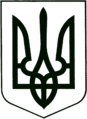 УКРАЇНА
МОГИЛІВ-ПОДІЛЬСЬКА МІСЬКА РАДА
ВІННИЦЬКОЇ ОБЛАСТІВИКОНАВЧИЙ КОМІТЕТ                                                           РІШЕННЯ №151Від 07 червня 2024 року                                              м. Могилів-ПодільськийПро надання дозволу на вчинення правочинустосовно нерухомого майна         Керуючись пп. 4 п. “б” ч. 1 ст. 34 Закону України «Про місцеве самоврядування в Україні», відповідно до ст.ст. 17, 18 Закону України «Про охорону дитинства», ст. 12 Закону України «Про основи соціального захисту бездомних громадян і безпритульних дітей», ст. 177 Сімейного кодексу України, постанови Кабінету Міністрів України від 24.09.2008 №866 «Питання діяльності органів опіки та піклування, пов’язані із захистом прав дітей», розглянувши рішення комісії з питань захисту прав дитини від 06.06.2024 №8 «Про надання дозволу на вчинення правочину стосовно нерухомого майна» та матеріалів, що надійшли до служби у справах дітей міської ради, -виконавчий комітет міської ради ВИРІШИВ:          1. Надати дозвіл законному представнику - матері, _________________, ____________ року народження, яка діє за згодою батька, ________________, ____________ року народження, на прийняття в дар на ім’я їх малолітніх дітей, ______________, _________ року народження, ____________________, _______________ року народження, та укладання і підписання від їх імені договору дарування __ частки земельної ділянки за кадастровим номером ____________________, площею (га): _______, цільове призначення - для будівництва та обслуговування будівель торгівлі, що знаходиться за адресою: __________________________________________.          2. Надати дозвіл законному представнику - матері, _________________, ______________ року народження, яка діє за згодою батька, __________________, ___________ року народження, на прийняття в дар на ім’я їх малолітніх дітей, __________________, _________ року народження, _________________, __________ року народження, та укладання і підписання від їх імені договору дарування ___ частки нежитлового приміщення, загальною площею (кв. м): ____, що знаходиться за адресою: ______________, та розташованого на земельній ділянці за кадастровим номером ____________.          3. Контроль за виконанням даного рішення покласти на заступника міського голови з питань діяльності виконавчих органів Слободянюка М.В.      Перший заступник міського голови                                      Петро БЕЗМЕЩУК      